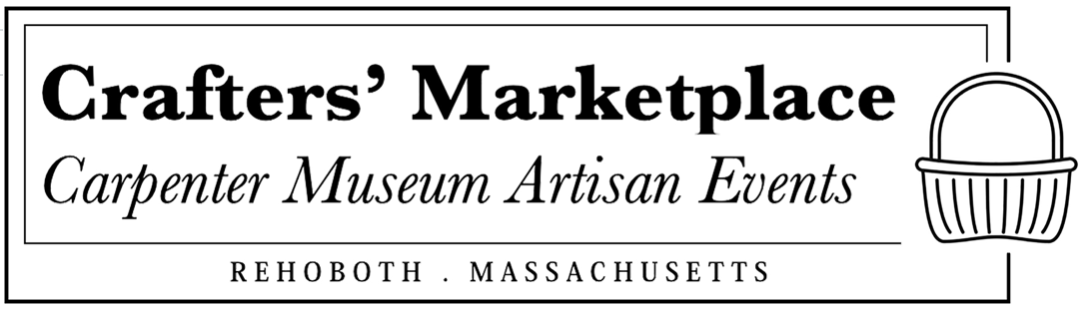 Saturday October 19, 2024, 9:00 A.M. to 4:00 P.M. - Rain or ShineCarpenter Museum, 4 Locust AvenueGoff Memorial Hall, 124 Bay State RoadRehoboth Congregational Church Hall, 139 Bay State RoadRental Fee for 6x6 indoor space or 10x10 outdoor space remains $65.00*requiredName * _________________________________________________________________Business name ___________________________________________________________Mailing address *__________________________________________________________________________________________________________________________________City, state, zip *_____________________________________________________________________________________________________________________________________Phone *___________________________________________________________________Email *__________________________________________________________________Mass. Sales tax number or Mass. Food license number is required for this show even if you arefrom out-of-state.Tax/license number* ______________________________________________________Description in 7 words or less for marketing material, print and online:________________________________________________________________________Type of space you need: ___ indoor ___ outdoor 	Number of spaces: ______Will you donate an item, at least $15 in value, to the Carpenter Museum’s raffle? __Yes __NoAll proceeds of the raffle benefit the Carpenter Museum.Please complete and return this application; must be received by July 15, 2024. This is a juried show, applications from new vendors to this show must include photos of the work that will be shown. Vendors from 2023 do not need to send photos.Please be aware that prior participation in our past shows does not guarantee acceptance.Applications must be received by the committee by July 15, 2024.Applicants will be notified of acceptance no later than August 1, 2024.Payment is due by September 1, 2024.Event Date: Saturday October 19, 2024 from 9 AM to 4 PM – Rain or Shine If you have any questions please contact:Sherry at sitibbetts@comcast.netSue Carpenter at clmshlcubs@aol.comPlease print and mail application form to:Crafters’ Marketplace ApplicationsCarpenter MuseumPO Box 2Rehoboth, MA 02769Thank you for your interest in our show!